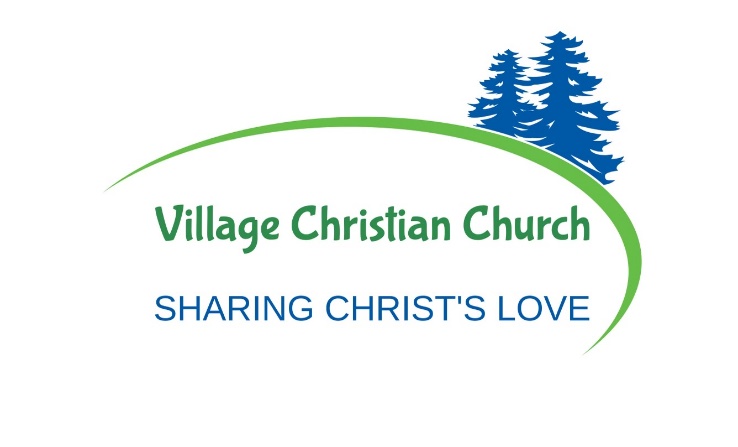 God’s Design for the ChurchThe Priority of Prayer (1 Timothy 2:1-8)Recap:God’s Design for the Church: A Look at 1 TimothyOur First Message: “Marks of a Faithful Christian Soldier” (1 Timothy 1:1-7)Our Second Message: “The Lawful Use of the Law” (1 Timothy 1:8-11)Our Third Message: “Grace Abounding (1 Timothy 1:12-17)Last Week Our Message: “How to Fight Our Battle Well” (1 Timothy 1:18-20)To Fight Well We must have Godly Accountability (v. 18)To Fight Well, We must Remember our Calling (v. 18b)To Fight Well, We must hold on to Sound Doctrine (v. 19)To Fight Well, We must Hold on to a Holy Life (v. 19)To Fight Well, We must be Sober (vv. 19b-20)To Fight Well, We must Perform Unpleasant Tasks (v. 20)1 Timothy 2:1-8Prayer should be the DNA of any church. Does prayer pervade our church? Does prayer pervade our life? Does prayer pervade my life? I confess I fall short in this area of my life often. I would guess that many of you do too. Today let’s allow God’s Spirit to speak to us through this portion of His Word and how we can make prayer not only a priority but part of our Spiritual DNA.Prayer that all be reached with the gospel is in line with God’s Plan (vv. 1-2, 8):Notes:Prayer that all be reached with the Gospel is in line with God’s pleasure (vv. 3-4)Notes:Prayer that all be reached with the Gospel is in line with God’s Provision (vv. 5-6)Notes:Prayer that all be reached with he gospel is in line with God’s Procedure.Notes:Conclusion:Notes: